Jefferson PTA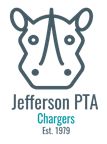 General Meeting MinutesDate | time 9.22.2022 | 7:07pm | Meeting called to order by Jason DiamatiIn AttendanceJason Diamati, Steve Hopkins, Anna Schaufler, Sarah Hartwell, Trisha Milich, Stashia Willams, Carissa Tekle, Travis Lundberg, Linsey Kaleiwahea, Kristy Towsley, Bradley Baumgartner, Christina Osborne, Joanna Peeler, Mary Rose Azana-Pam, Salema DiamantiApproval of MinutesMinutes were provided via email, Joanna Peeler motioned to approve, Anna Schaufler seconded.  Approved unanimously.President ReportMembership goal was previously 100New membership goal for 2022-23 is 140Current membership enrollment: 74100 members by end of 2022, 140 by March 2023100% staff participation (35)100% kindergarten familiesActive fundraising goal: $35,000Passive fundraising goal: $1000Goals:Volunteers; volunteer coordinatorWint at least one PTA awardNewsletter goal: 10 monthly articlesLindsey Kaleiwahea motioned to approve this year’s goals, Trisha Milich seconded.  Approved unanimously.Policy document changes: minor grammar changes, created membership/volunteer committees, added committee plan of action, added sustainability initiative (keeping burnout low for the board)Board members introduced themselves at request of Lindsey Kaleiwahea No changes on money handling or online voting procedures/rulesTrisha Milich motioned to approve policy document changes, Stashia Williams seconded.  Approved unanimously.  Introduced PTA meeting format changes; providing materials in advance (previous meeting minutes, agenda, committee updates), no committee updates, goal to spend no more than 30 minutes on business, final 30 minutes reserved for speakers, committee connections, etc. Trisha Milich suggested the final 30 minutes be reserved for brainstorming and committee connections and networking volunteers.  Suggested speakers on a separate night to speak to parents for community building.This year’s needs:5th grade fundraisingBackpack program lead: Jen MedlockScholastic Book Fair lead: Nicole JohnsonPopcorn Fridays leads: Becca Holocombe and Nicole JohnsonPrincipal’s ReportIntroductions of in-person participants and children connected to Jefferson.  Introduction of Steven Hopkins, provided quick background; has third graders at Monroe and high school students with many different strengths and challenges, understands parents.  Taught English in Shanghai for three years before moving back to teach in the Northshore School district. Educator for 25 years, 14 years as a principal.  Expressed excitement about being at Jefferson and the smooth start of the school year. Working this month with students on teaching expectations in different environments around the school:  Be respectful, be responsible, be safe, be kind.3-5th grade assembly last Friday, 1-2nd grade assembly on Thursday morning.  5th graders emceed assembly and it was exciting to see their leadership and creativity.  Will be at all the events for the school, desires a strong partnership with the PTA New BusinessOpen House on 10/3 – will be interactive rather than teacher led, see classrooms and engage in community; looking to have PTA partner to provide foodMulticultural night in January is a priority that he wants to start working onPartner to get families back in the building and connectTreasurer's ReportEnding balance $31,000Starting balance (8/31) $31,000Grant forms have been distributed to teachers$3500 available for teacher grants$1000 available for each gradeEnrichment grantsAlways accepts donations via the website to the general fund, 5th grade camp, food for backpack program (bin at the front office), membership scholarshipsContact Sarah with any questionsBudget AmendmentsNew to this year’s budget: $3000 grant available for specialistsNew to this year’s budget: $800 grant to support after school clubs and enrichmentCommittee ReportsChairs needed for following:AwardsMembership committeeVolunteer committeeYearbookReflectionsStaff AppreciationAnnouncementsVolunteer opportunities in the coming months:10/6 Picture Day: four volunteers needed, 2 hour commitment (Dorian providing a package C for volunteers).  Trisha Milich volunteered for one slot.Staff Appreciation week for conferences Items for SAW can be dropped off during Fall Family Dance10/28 Fall Family Dance:Moving into cafeteria for this yearNational Honor Society to help with boothsAVID group at neighboring high schools to help with booths11/1-11/4 Scholastic Book Fair11/18 School Movie NightNext Meeting11.10.2022 | 6:30pm, Library and virtualMotion to adjourn was made at 7:59p.m. and was passed unanimously.